ItalyItalyItalyItalyApril 2026April 2026April 2026April 2026SundayMondayTuesdayWednesdayThursdayFridaySaturday1234567891011Easter SundayEaster Monday1213141516171819202122232425Liberation Day2627282930NOTES: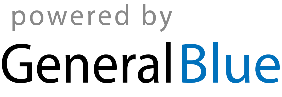 